CONFIDENTIALMINISTER OF DEFENCE AND MILITARY VETERANSNATIONAL ASSEMBLY (NA)QUESTION FOR WRITTEN REPLYQUESTION NUMBER 154DATE OF PUBLICATION: 10 February 2022REPLY RECOMMENDED BY:MINISTER OF DEFENCE AND MILITARY VETERANS: MPCONFIDENTIAL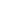 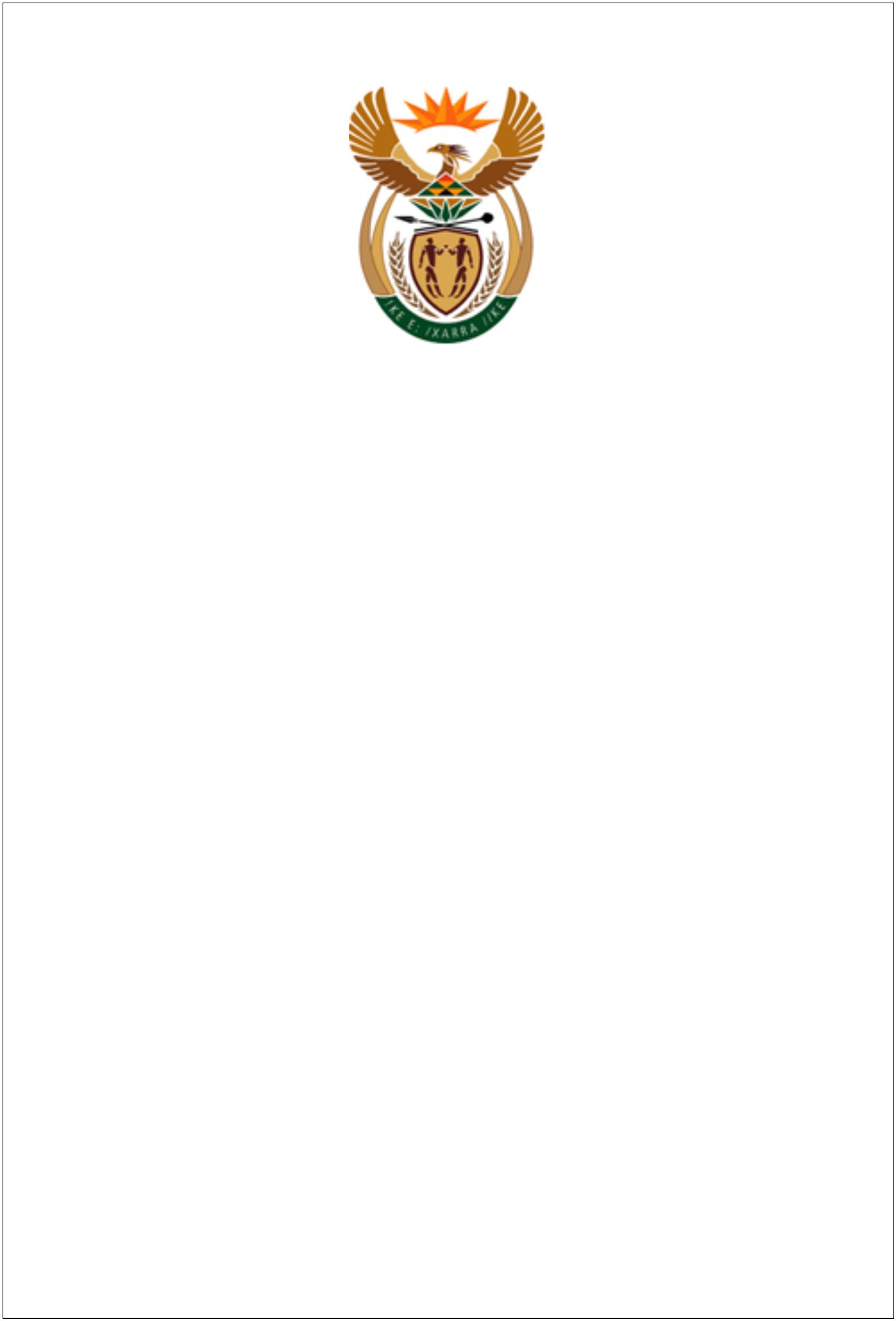 CONFIDENTIAL2NATIONAL ASSEMBLY (NA)QUESTION NUMBER 154DATE OF PUBLICATION: 10 FEBRUARY 2022PARLIAMENTARY INTERNAL QUESTION FOR WRITTEN REPLY-2022National Assembly’s Internal Question Paper 1 of 2022 dated 10 February 2022 refers.Mr L J Basson (DA) ask the Minister of Defence and Military Veterans:Whether she and/ or her department ever received correspondence from certain politicalorganisation (details furnished), via email, WhatsApp, hardcopy and/ or in any otherformat of which the original file is dated June 2022; if not, what is the position in thisregard; if so (a) on what date was the specified correspondence received, (b) who wasthe sender of the correspondence and (c) what steps were taken by her department inthis regard?REPLY:No correspondence was ever received in June 2020 by myself or the departments fromany political organisation in any format either email, WhatApp, or hardcopy.a – c; are not applicable.CONFIDENTIAL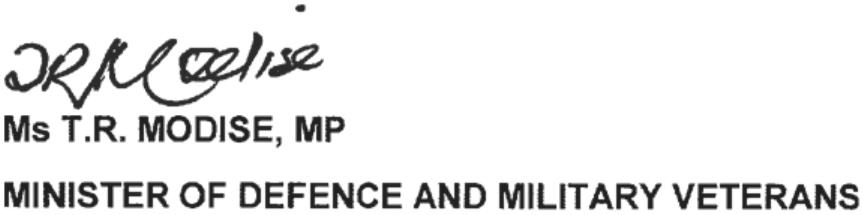 